OKUL BİLGİLERİ1)   KURUM ADI1)   KURUM ADI1)   KURUM ADIERCAN AKIN FEN LİSESİERCAN AKIN FEN LİSESİERCAN AKIN FEN LİSESİERCAN AKIN FEN LİSESİ2)   KURUM KODU2)   KURUM KODU2)   KURUM KODU9721959721959721959721953) İLETİŞİM BİLGİLERİ3) İLETİŞİM BİLGİLERİ3) İLETİŞİM BİLGİLERİTelefon:           0248 2331162Telefon:           0248 2331162Telefon:           0248 2331162Telefon:           0248 23311623) İLETİŞİM BİLGİLERİ3) İLETİŞİM BİLGİLERİ3) İLETİŞİM BİLGİLERİFax:                 0248 2331163Fax:                 0248 2331163Fax:                 0248 2331163Fax:                 0248 23311633) İLETİŞİM BİLGİLERİ3) İLETİŞİM BİLGİLERİ3) İLETİŞİM BİLGİLERİe-posta:            972195@meb.k12.tre-posta:            972195@meb.k12.tre-posta:            972195@meb.k12.tre-posta:            972195@meb.k12.tr3) İLETİŞİM BİLGİLERİ3) İLETİŞİM BİLGİLERİ3) İLETİŞİM BİLGİLERİWeb Adresi:     www.ercanakinfenlisesi.meb.k12.trWeb Adresi:     www.ercanakinfenlisesi.meb.k12.trWeb Adresi:     www.ercanakinfenlisesi.meb.k12.trWeb Adresi:     www.ercanakinfenlisesi.meb.k12.tr4) ULAŞIM BİLGİLERİ4) ULAŞIM BİLGİLERİ4) ULAŞIM BİLGİLERİAdres:    Aydınlıkevler Mahallesi    Samanyolu Sokak              No:3   BURDURAdres:    Aydınlıkevler Mahallesi    Samanyolu Sokak              No:3   BURDURAdres:    Aydınlıkevler Mahallesi    Samanyolu Sokak              No:3   BURDURAdres:    Aydınlıkevler Mahallesi    Samanyolu Sokak              No:3   BURDUR4) ULAŞIM BİLGİLERİ4) ULAŞIM BİLGİLERİ4) ULAŞIM BİLGİLERİİl-İlçe Merkezine Uzaklık:   Merkezdeİl-İlçe Merkezine Uzaklık:   Merkezdeİl-İlçe Merkezine Uzaklık:   Merkezdeİl-İlçe Merkezine Uzaklık:   Merkezde4) ULAŞIM BİLGİLERİ4) ULAŞIM BİLGİLERİ4) ULAŞIM BİLGİLERİServis Bilgisi:   Halk OtobüsüServis Bilgisi:   Halk OtobüsüServis Bilgisi:   Halk OtobüsüServis Bilgisi:   Halk Otobüsü4) ULAŞIM BİLGİLERİ4) ULAŞIM BİLGİLERİ4) ULAŞIM BİLGİLERİUlaşım:           Halk Otobüsü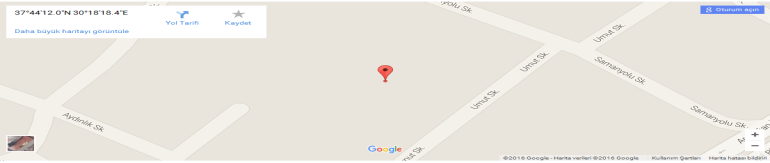 Ulaşım:           Halk OtobüsüUlaşım:           Halk OtobüsüUlaşım:           Halk Otobüsü4) ULAŞIM BİLGİLERİ4) ULAŞIM BİLGİLERİ4) ULAŞIM BİLGİLERİHarita: Harita: Harita: Harita: 5)   KURUM BİLGİLERİ5)   KURUM BİLGİLERİ5)   KURUM BİLGİLERİ5)   KURUM BİLGİLERİ5)   KURUM BİLGİLERİ5)   KURUM BİLGİLERİ5)   KURUM BİLGİLERİÖğretim ŞekliNormalXXDers Başlama08.3008.30Öğretim ŞekliİkiliDers Bitiş16.0016.00Öğrenci SayısıKız213213Pansiyon BilgileriKız160Öğrenci SayısıErkek230230Pansiyon BilgileriErkek136Yabancı Dil1.Y. DilİNGİLİZCEİNGİLİZCEHazırlık SınıfıVarYabancı Dil2.Y.DilALMANCAALMANCAHazırlık SınıfıYokXDerslik Sayısı202020Spor Salonu11Öğretmen Sayısı292929Yemekhane11Rehber Öğrt. Sayısı111Kantin11Kütüphane111Revir11Konferans Salonu111Isınma ŞekliDOĞALGAZDOĞALGAZFen Laboratuvarı222MisafirhaneYOKYOKB.T Laboratuvarı111Bahçe7397 M27397 M2Resim Sınıfı---Lojman BilgileriYOKYOKMüzik Sınıfı111Diğer--6)  İSTATİSTİKLER6)  İSTATİSTİKLER6)  İSTATİSTİKLERKontenjan Bilgileri2021-2022                 120Kontenjan Bilgileri2023-2023                 120Taban-Tavan  Puan Bilgileri2020-2021                 409,887Taban-Tavan  Puan Bilgileri2021-2022                 437,991Taban-Tavan  Puan Bilgileri2022-2023                 466,065Okulun YKS Başarı Durumu2020-2021                MEZUN:135     YERLEŞEN:49Okulun YKS Başarı Durumu2021-2022                MEZUN: 74      YERLEŞEN:35Okulun YKS Başarı Durumu2022-2023                MEZUN:68       YERLEŞEN:44YKS’de Öğrenci Yerleştirme Yüzdesi2020-2021                %36YKS’de Öğrenci Yerleştirme Yüzdesi2021-2022                %47YKS’de Öğrenci Yerleştirme Yüzdesi2022-2023                %647)   OKULUN SOSYAL VE KÜLTÜREL ETKİNLİKLERİ7)   OKULUN SOSYAL VE KÜLTÜREL ETKİNLİKLERİ7)   OKULUN SOSYAL VE KÜLTÜREL ETKİNLİKLERİSportif  EtkinliklerOkulumuzda Kapalı Spor Salonu bulunmaktadır.Beden Eğitimi öğretmenlerimizin gözetiminde her türlü sportif etkinlik yapılmaktadır.Okulumuzda Kapalı Spor Salonu bulunmaktadır.Beden Eğitimi öğretmenlerimizin gözetiminde her türlü sportif etkinlik yapılmaktadır.Bilimsel EtkinliklerOkulumuz TÜBİTAK Projelerine ve Mehmet Akif Ersoy Üniversitemizin Bilimsel Etkinliklerine katılmaktadır.Okulumuz TÜBİTAK Projelerine ve Mehmet Akif Ersoy Üniversitemizin Bilimsel Etkinliklerine katılmaktadır.Proje ÇalışmalarıYerel ve Ulusal düzeyde planlanan projelere katılmaktayız.Yerel ve Ulusal düzeyde planlanan projelere katılmaktayız.Yurtdışı Proje FaaliyetleriErasmus + ve K1-2 Projelerine Öğretmen ve Öğrencilerimiz katılmaktadır.Erasmus + ve K1-2 Projelerine Öğretmen ve Öğrencilerimiz katılmaktadır.8)   DİĞER HUSUSLAR8)   DİĞER HUSUSLAR8)   DİĞER HUSUSLAR